Логопедические игры на отдыхе К концу учебного года дети устают, им необходимо поменять обстановку, оздоровиться, побыть в кругу родственников и друзей. Предлагаем Вашему вниманию логопедические игры, которые вы можете использовать, отдыхая с ребёнком на даче, на пляже, в парке или по дороге в транспорте. Всегда можно совместить «приятное с полезным»: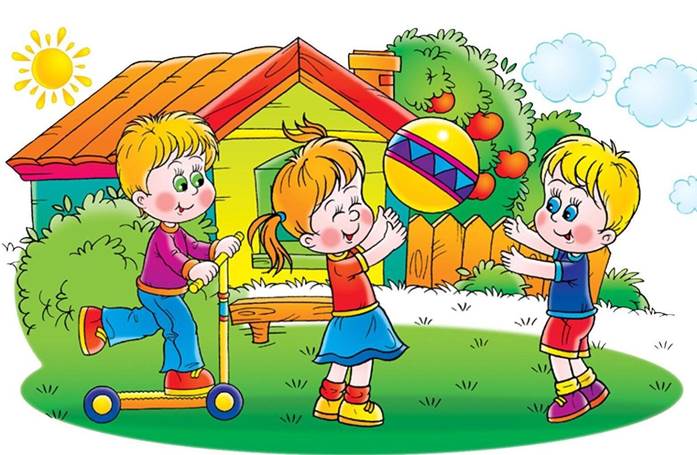 «Что из чего?»Назови как можно больше предметов, сделанных из указанного материала.Например: Мясо – мясной бульон, мясной фарш, мясная котлета, мясная колбаса…(Дерево…металл …стекло… бумага… кожа… шоколад…пластмасса…резина …)«Пятерочка»Подбери по пять слов, раскрывающих каждое обобщение. Называй слова и считай (или шагай, хлопай)Например: Я знаю молочные продукты – Кефир раз, ряженка два, йогурт три, масло четыре, сметана пять.(Фрукты, птицы, деревья явления природы, имена девочек и т.д)«Пять действий»Перечисли действия, которые можно совершать с указанным предметом.Например: Шоколад – его можно кушать, подарить, купить, растопить, угостить друга, испачкать руки…(Книга…лимон …карандаш …цветок и т.д)«Кто больше?»Говорим любое слово, обозначающее предмет. Каждый из играющих должен подобрать к нему как можно больше слов-признаков, отвечающих на вопросы "какой?", "какая?", "какое?", "какие?".Например: трава (какая она?) - зеленая, мягкая, изумрудная, шелковистая, высокая, густая, скользкая, сухая, болотнаяПобеждает тот, кто назовет последним слово-признак."Подбери словечко"В эту игру можно играть с мячом, перекидывая, его друг другу.Про что можно сказать:Свежий - (воздух, огурец, хлеб, ветер);Старый- (дом, пень, человек, ботинок);Свежая- (булочка, новость, газета, скатерть);Старая- (мебель, сказка, книга, бабушка);Свежее - (молоко, мясо, варенье); и т.д.«Вот, так магазины!»Перечисли товары, которые могут продаваться в магазинах с указанными названиями.Например: магазин «Сладкоежка» - пирожные, торт, мороженое, конфеты, шоколад, мармелад, печенье, зефир, халва…(«Мелодия», «Школьник», «Океан» ,«Шкатулка», «Свет» «Все для дома», «На старт!» ,«Три толстяка» и др.)«Мир животных»Назови как можно больше животных, у которых есть указанная часть телаНапример: Рога есть у …оленя, лося, коровы, барана, яка…(Лапы есть у… Копыта есть у …Перья есть у … Чешуя есть у …Крылья есть у … Клыки есть у … и т.д.)«Цвет и ответ»Подбери названия трех предметов такого же цвета. Если подберешь пять слов, ты – победитель!Например: Монета такого же цвета, как мамина цепочка, столовая ложка, вилка, кастрюля.(Больничный халат такого же цвета, как…и т.д. с помидором, ёлкой, вишней, цыпленком)«Три части»Назови по три части указанных предметов. Если назовёшь пять частей, ты – победитель!Например: Я знаю 3 части машины: кабина, руль, сиденье, фары, кузов.(3 части дома, велосипеда, корабля, стула…)